PERBEDAAN MODEL CONCEPT ATTAINMENT DENGAN TWO STAY TWO STRAY TERHADAP PENINGKATAN HASIL BELAJAR SISWA PADA SUB KONSEP DAUR ULANG LIMBAHSKRIPSIDisusun untuk Memenuhi Salah Satu Syarat Memperoleh Gelar Sarjana Pendidikan Biologi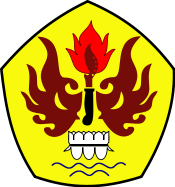 OlehMELIA MIRAWATINIM 105040131PROGRAM STUDI PENDIDIKAN BIOLOGI FAKULTAS KEGURUAN DAN ILMU PENDIDIKANUNIVERSITAS PASUNDANBANDUNG2014